                                            Vocabulary Terms                                      Important termsIron curtain-________________________________________________________________________________________________________________________________________________Mutually assured distruction-________________________________________________________________________________________________________________________________________________Great Leap Forward-________________________________________________________________________________________________________________________________________________Cultural Revolution-________________________________________________________________________________________________________________________________________________Arms Race-________________________________________________________________________________________________________________________________________________United Nation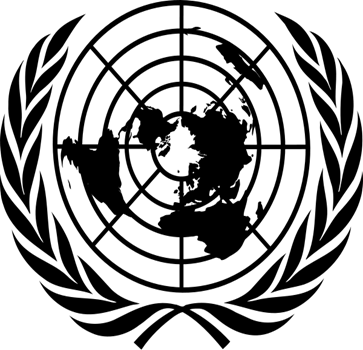    The United Nations replaced the League of Nations that was created after WW I. That organization was unable to prevent World War II, and stopped meeting. America never joined the League of Nations, but took the lead in creating a new organization.1. How many countries are currently members of the United Nations? Which countries founded the organization?  ___________________________________________________________________________2. Which city is the headquarters at? _________________________________________________________3. What is the main goal of the  United Nations?  __________________________________________________________                                      WordMeaningImage/SentenceContainmentDecolonizationDemilitarizationDisplacedInfrastructureNegotiationPartitionRefugeeHomeland